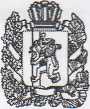 МИНИСТЕРСТВО ТАРИФНОЙ ПОЛИТИКИ КРАСНОЯРСКОГО КРАЯСергея Лазо ул., д. 12а, Красноярск, 660133 Телефон 8 (391) 224-03-34, факс 8 (391) 224-56-87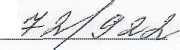  №   ,На№ 02-4/1010 от 08.04.2019О тарифах в гп. ДубининоГлаве города Шарыпово Н. А. Петровскойул.Горького, д. 14а, г. Шарыпово Красноярский край 662314Уважаемая Наталья Александровна!Министерство тарифной политики Красноярского края в ответ на Ваше обращение (вх. от 10.04.2019 № 72-1311) о тарифах на холодное водоснабжение и водоотведение в гп. Дубинино г. Шарыпово в пределах своей компетенции, сообщает следующее.В муниципальном образовании г. Шарыпово имеется две системы водоснабжения и водоотведения (г. Шарыпово и гп. Дубинино). Для каждой системы водоснабжения и водоотведения на основании конкурса определены ресурсоснабжающие организации: в г. Шарыпово услуги питьевого водоснабжения оказывает общество с ограниченной ответственностью «Центр реализации коммунальных услуг» (далее - ООО «ЦРКУ»), услуги водоотведения - публичное акционерное общество «Юнипро» (далее -ПАО «Юнипро»), в гп. Дубинино - услуги питьевого водоснабжения и водоотведения оказывает публичное акционерное общество «Красноярскэнергосбыт» (далее - ПАО «Красноярскэнергосбыт»).Тарифы на питьевую воду на 2019 год для потребителей ПАО «Красноярскэнергосбыт» установлены приказом министерства тарифной политики Красноярского края от 11.12.2018 № 618-в со следующей календарной разбивкой:с 01.01.2019 по 30.06.2019 - 84,97 руб./мЗ. (с учетом НДС), рост тарифов с 01.01.2019-101,7%;с 01.07.2019 по 31.12.2019 - 87,26 руб./мЗ. (с учетом НДС), рост тарифов с 01.07.2019-102,7%.Тарифы на водоотведение на 2019 год для потребителей ПАО «Красноярскэнергосбыт» установлены приказом министерства тарифной политики Красноярского края от 11.12.2018 № 620-в со следующей календарной разбивкой:с 01.01.2019 по 30.06.2019 - 78,66 руб./мЗ. (с учетом НДС), рост тарифов с 01.01.2019-101,7%;с 01.07.2019 по 31.12.2019 - 80,78 руб./мЗ. (с уче(том НДС)Грост--тарифов.с 01.07.2019-102,7%.	2Расчет тарифов производится в строгом соответствии с утвержу федеральным   законодательством   нормативно-методической   базой,   котора предусматривает возмещение регулируемым  организациям  плановых затрат (расходов) на осуществление регулируемой деятельности.Утверждению тарифов предшествует экспертиза затрат, которую проводят специалисты регулирующего органа края, в результате которой в тарифы включаются только обоснованные, нормативные затраты организаций.Необоснованные расходы исключаются из затрат и не учитываются при утверждении тарифов.Рост тарифов на коммунальные услуги с января 2019 года на 1,7%, связан с увеличением ставки НДС с 18% до 20%.Также на рост тарифов на коммунальные услуги влияют инфляционные процессы, приводящие к росту цен на составляющие тарифов коммунальных услуг, к числу которых относятся: электроэнергия для работы оборудования, освещения и отопления объектов коммунальной инфраструктуры, материалы для текущего, капитального ремонта и технического обслуживания оборудования зданий, сооружений, сетей, горюче-смазочные материалы, оплата услуг лабораторных исследований качества воды, спецодежда, заработная плата работников. Рост вышеуказанных затрат, связанный с внешними факторами, приводит, в конечном счете, к росту тарифов на коммунальные услуги.Тарифы рассчитываются путем деления затрат на объем реализации. Чем больше объем реализации, тем меньше тариф.Объем отпуска воды потребителям, учтенный при установлении тарифов на питьевую воду на 2019 год в г. Шарыпово составил 1300,93 тыс.мЗ., что в 4,93 раза больше, чем в гп. ДубининеОбъем принятых сточных вод, учтенный при установлении тарифов на водоотведение на 2019 год в г. Шарыпово составил 1737,22 тыс.мЗ., что в 4,35 раза больше чем в гп. ДубининеНебольшой объем реализации воды и принятых сточных вод по сравнению с г. Шарыпово является основной причиной того, что тарифы на питьевую воду и водоотведение в гп. Дубинино выше, чем в г. Шарыпово.Дополнительно сообщаем, что в соответствии с Указом Губернатора Красноярского края от 14.12.2018 № 322-уг «Об утверждении предельных (максимальных) индексов изменения размера вносимой гражданами платы за коммунальные услуги в муниципальных образованиях Красноярского края на период с 1 января 2019 года по 2023 год» в городе Шарыпово предельные (максимальные) индексы изменения размера вносимой гражданами платы за коммунальные услуги составляют:с 01.01.2019 по 30.06.2019 - 101,70 % по отношению к размеру платы за коммунальные услуги, рассчитанной исходя из тарифов и нормативов, вносимой гражданами платы за коммунальные услуги в декабре 2018 года;с 01.07.2019 по 31.12.2019 - 102,70 % по отношению к размеру вносимой гражданами платы за коммунальные услуги, предоставленные в январе 2019 года.Это означает, что рост совокупной платы за коммунальные услуги (сумма расходов на оплату электроэнергии, тепловой энергии, холодного и горячего водоснабжения, водоотведения, а не отдельных видов услуг) с января 2019 года3не должен превышать 1,7% к совокупной плате за коммунальные услуги, начисленной в декабре 2018 года, с июля 2019 года не должен превышать 2,7%, к совокупной плате за коммунальные услуги, начисленной в январе 2019 года.Если плату за коммунальные услуги предъявляют управляющие организации или ТСЖ, то они же и производят снижение платы в соответствие с предельным индексом.Для компенсации таких расходов в крае действует закон № 7-2835, который предусматривает получение бюджетных средств управляющими организациями и ТСЖ на разницу между платой за коммунальные услуги, рассчитанной по установленным тарифам и платой граждан, за коммунальные услуги, сниженной в соответствии с предельным индексом. Указанная разница должна отражаться в квитанции в графе «Приведение платы в соответствие с предельными индексами» или в графе «Перерасчет».В случае превышения совокупной платы за коммунальные услуги выше установленного предельного индекса, потребитель коммунальных услуг может обратиться с вопросом о компенсации части расходов на оплату коммунальных услуг, превышающих вышеуказанные предельные индексы на коммунальные услуги в организацию, осуществляющую управление многоквартирным домом (управляющая компания, ТСЖ, ЖСК). Компенсация затрат осуществляется за счет средств краевого бюджета.За разъяснениями по вопросам организации предоставления жилищно-коммунальных услуг населению, жители могут обратиться в консультационно-правовой центр Красноярского края в рабочие дни с 9.00 до 20.00 по телефону: 8-800-333-70-07(звонок по Красноярскому краю бесплатный).В целях обеспечения мер социальной поддержки по оплате жилого помещения, коммунальных услуг отдельным категориям граждан предоставляются субсидии и дополнительные меры социальной поддержки в соответствии с Законом Красноярского края от 17.12.2004 № 13-2804 «О социальной поддержке населения при оплате жилья и коммунальных услуг». Согласно данному закону, гражданин, имеющий право на компенсацию несет в полном размере расходы на оплату жилого помещения и коммунальных услуг, а затем часть его расходов или все расходы на эти цели компенсируются предоставляемой такому гражданину денежной выплатой.Для выяснения возможности получения субсидий за жилье и коммунальные услуги, жителям необходимо обратиться в управление социальной защиты населения администрации города Шарыпово.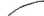 Министр	(7^-^^^^-^_^_____^.^	М.Ю.ПономаренкоХарина Наталья Валентиновна, 8(391)228-88-48